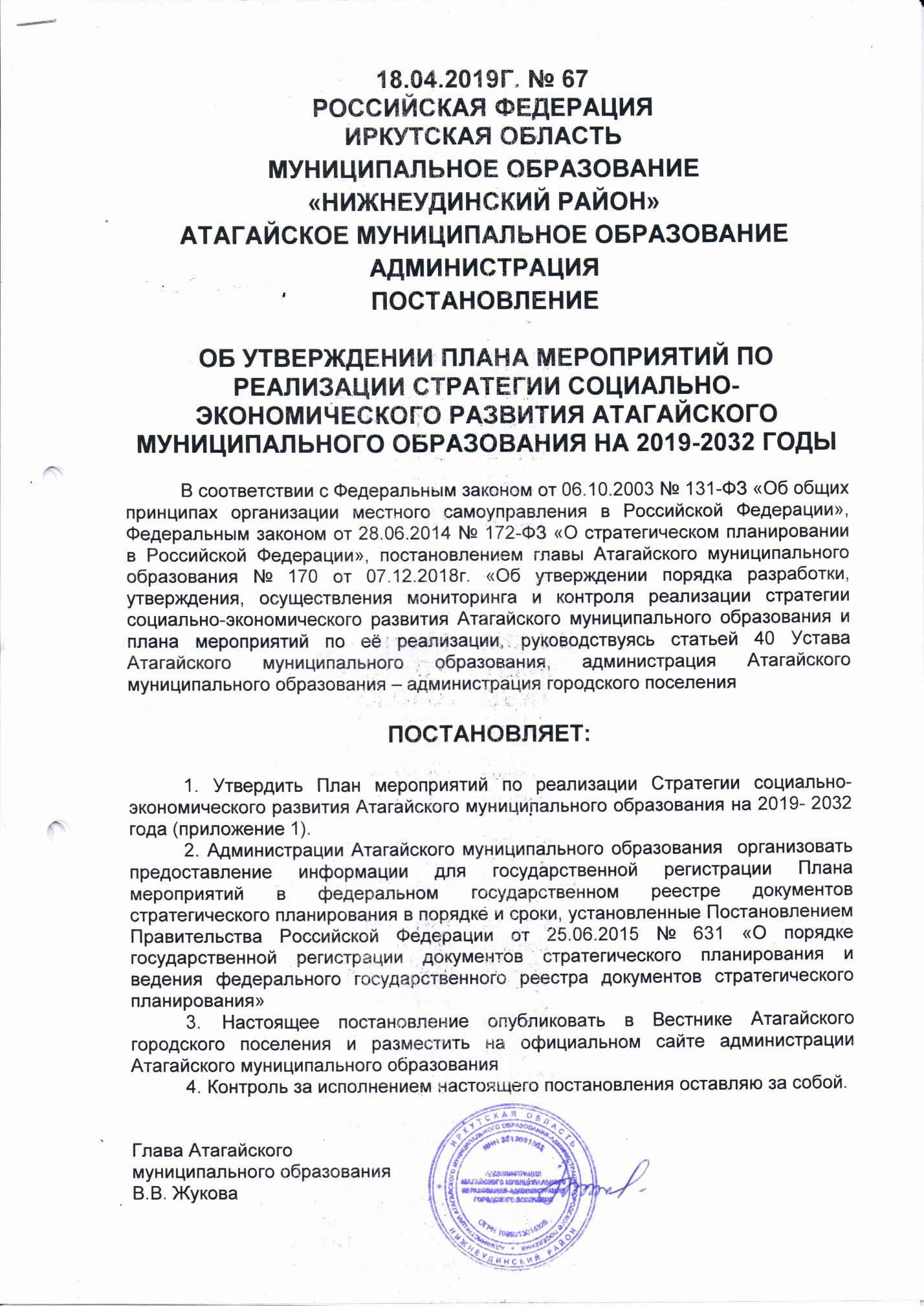 18.04.2019г. № 67РОССИЙСКАЯ ФЕДЕРАЦИЯИРКУТСКАЯ ОБЛАСТЬМУНИЦИПАЛЬНОЕ ОБРАЗОВАНИЕ«НИЖНЕУДИНСКИЙ РАЙОН»АТАГАЙСКОЕ МУНИЦИПАЛЬНОЕ ОБРАЗОВАНИЕАДМИНИСТРАЦИЯПОСТАНОВЛЕНИЕОБ УТВЕРЖДЕНИИ ПЛАНА МЕРОПРИЯТИЙ ПО РЕАЛИЗАЦИИ СТРАТЕГИИ СОЦИАЛЬНО-ЭКОНОМИЧЕСКОГО РАЗВИТИЯ АТАГАЙСКОГО  МУНИЦИПАЛЬНОГО ОБРАЗОВАНИЯ НА 2019-2032 ГОДЫВ соответствии с Федеральным законом от 06.10.2003 № 131-ФЗ «Об общих принципах организации местного самоуправления в Российской Федерации», Федеральным законом от 28.06.2014 № 172-ФЗ «О стратегическом планировании в Российской Федерации», постановлением главы Атагайского муниципального образования № 170 от 07.12.2018г. «Об утверждении порядка разработки, утверждения, осуществления мониторинга и контроля реализации стратегии  социально-экономического развития Атагайского муниципального образования и плана мероприятий по её реализации, руководствуясь статьей 40 Устава Атагайского муниципального образования, администрация Атагайского муниципального образования – администрация городского поселения ПОСТАНОВЛЯЕТ:1. Утвердить План мероприятий по реализации Стратегии социально-экономического развития Атагайского муниципального образования на 2019- 2032 года (приложение 1).2. Администрации Атагайского муниципального образования  организовать предоставление информации для государственной регистрации Плана мероприятий в федеральном государственном реестре документов стратегического планирования в порядке и сроки, установленные Постановлением Правительства Российской Федерации от 25.06.2015 № 631 «О порядке государственной регистрации документов стратегического планирования и ведения федерального государственного реестра документов стратегического планирования»3. Настоящее постановление опубликовать в Вестнике Атагайского городского поселения и разместить на официальном сайте администрации Атагайского муниципального образования 4. Контроль за исполнением настоящего постановления оставляю за собой. Глава Атагайскогомуниципального образования В.В. ЖуковаПриложение № 1 кПостановлению администрации Атагайского муниципального образования№ 67 от 18.04.2019гПЛАН МЕРОПРИЯТИЙ ПО РЕАЛИЗАЦИИ СТРАТЕГИИ СОЦИАЛЬНО-ЭКОНОМИЧЕСКОГО РАЗВИТИЯ АТАГАЙСКОГО  МУНИЦИПАЛЬНОГО ОБРАЗОВАНИЯ ДО 2032 ГОДА№ п/пНаименование цели, задач, направлений, мероприятий реализации СтратегииПоказатель реализации СтратегииЗначение показателя реализации стратегии по итогам завершения 1 этапа реализации Стратегии (2024 год)Значение показателя реализации стратегии по итогам завершения 2 этапа реализации Стратегии (2032 год)Муниципальная программа, обеспечивающая достижение стратегической цели1.Стратегическая цель. Повышение уровня и качества жизни населения.Стратегическая цель. Повышение уровня и качества жизни населения.Стратегическая цель. Повышение уровня и качества жизни населения.Стратегическая цель. Повышение уровня и качества жизни населения.Стратегическая цель. Повышение уровня и качества жизни населения.1.1.Стратегическая задача 1. Обеспечение достойных условий жизни.Стратегическая задача 1. Обеспечение достойных условий жизни.Стратегическая задача 1. Обеспечение достойных условий жизни.Стратегическая задача 1. Обеспечение достойных условий жизни.Стратегическая задача 1. Обеспечение достойных условий жизни.1.1.1.Направление 1.Повышение качества жилищно-коммунальной инфраструктуры.Направление 1.Повышение качества жилищно-коммунальной инфраструктуры.Направление 1.Повышение качества жилищно-коммунальной инфраструктуры.Направление 1.Повышение качества жилищно-коммунальной инфраструктуры.Направление 1.Повышение качества жилищно-коммунальной инфраструктуры.1.1.1.1.Обеспечение населения качественной питьевой водойДоля водонапорных башен, отпускающих холодную воду, отвечающую современным требованиям %501001. Программа«Комплексное развитие систем коммунальной инфраструктуры на территории Атагайского муниципального образования на 2018-2032 годы»,1.1.1.2.Сбор и вывоз ТБО Совершенствование системы обращения с отходами;восстановление экологического баланса территории Атагайского муниципального образования, %501001. Программа«Комплексное развитие систем коммунальной инфраструктуры на территории Атагайского муниципального образования на 2018-2032 годы»,1.1.1.3.Энергосбережение и повышение энергетической эффективностиСтепень оснащенности уличным освещением, соответствующим современным требованиям, %501001. Программа«Комплексное развитие систем коммунальной инфраструктуры на территории Атагайского муниципального образования на 2018-2032 годы»,1.1.1.4Использование и охрана земельПовышение эффективности использования и охраны земель, обеспечение рационального использования и охраны земель, %501001. Программа«Комплексное развитие систем коммунальной инфраструктуры на территории Атагайского муниципального образования на 2018-2032 годы»,1.1.2.Направление 2. Повышение качества автомобильных дорогНаправление 2. Повышение качества автомобильных дорогНаправление 2. Повышение качества автомобильных дорогНаправление 2. Повышение качества автомобильных дорогНаправление 2. Повышение качества автомобильных дорог1.1.2.1.Развитие автомобильных дорог общего пользования местного значения, находящихся в муниципальной собственностиДоля автомобильных дорог, отвечающим современным требованиям и нормам,%50100Программа комплексного развития транспортной  инфраструктуры Атагайского муниципального образования на 2016 – 2020 гг. и с перспективой до 2032 года1.1.2.2Организация уличного освещенияСтепень оснащенности уличным освещением, соответствующим современным требованиям, %50100Программа комплексного развития транспортной  инфраструктуры Атагайского муниципального образования на 2016 – 2020 гг. и с перспективой до 2032 года1.1.3.Направление 3. Создание условий для организации досуга и обеспечение услугами организаций культурыНаправление 3. Создание условий для организации досуга и обеспечение услугами организаций культурыНаправление 3. Создание условий для организации досуга и обеспечение услугами организаций культурыНаправление 3. Создание условий для организации досуга и обеспечение услугами организаций культурыНаправление 3. Создание условий для организации досуга и обеспечение услугами организаций культуры1.1.3.1.Обеспечение деятельности подведомственных учреждений культуры» (клубы) Доля населения от общей численности, задействованного в проведении культурно-массовых праздников и посещении библиотек, %5065Программа комплексного развития социальной  инфраструктуры Атагайского муниципального образования на 2016 – 2020 гг. и с перспективой до 2032 года1.1.3.2Обеспечение деятельности подведомственных учреждений культуры» (библиотеки)Доля населения от общей численности, задействованного в проведении культурно-массовых праздников и посещении библиотек, %5065Программа комплексного развития социальной  инфраструктуры Атагайского муниципального образования на 2016 – 2020 гг. и с перспективой до 2032 года1.1.3.3Профилактика наркоманииКоличество детей и подростков, вовлеченных в спортивные мероприятия, %5050Программа комплексного развития социальной  инфраструктуры Атагайского муниципального образования на 2016 – 2020 гг. и с перспективой до 2032 года1.1.3.4Проведение массовых праздниковДоля населения от общей численности, задействованного в проведении культурно-массовых праздников и посещении библиотек, %5065Программа комплексного развития социальной  инфраструктуры Атагайского муниципального образования на 2016 – 2020 гг. и с перспективой до 2032 года1.1.4.Направление 4. Развитие физической культуры и массового спортаНаправление 4. Развитие физической культуры и массового спортаНаправление 4. Развитие физической культуры и массового спортаНаправление 4. Развитие физической культуры и массового спортаНаправление 4. Развитие физической культуры и массового спорта1.1.4.1.Развитие физической культуры и спортадоля населения систематически занимающегося физической культурой и спортом, %3055Программа комплексного развития социальной  инфраструктуры Атагайского муниципального образования на 2016 – 2020 гг. и с перспективой до 2032 года1.1.5.Направление 5. Обеспечение общественной безопасностиНаправление 5. Обеспечение общественной безопасностиНаправление 5. Обеспечение общественной безопасностиНаправление 5. Обеспечение общественной безопасностиНаправление 5. Обеспечение общественной безопасности1.1.5.1.1.1.5.21.1.5.3Предупреждение и ликвидация последствий чрезвычайных ситуаций и стихийных бедствий.Обеспечение безопасности населения и защищенности от угроз возникновения пожаров на территории муниципального образованияМероприятия по профилактике терроризма и экстремизма, а также минимизации и (или) ликвидации последствий проявления терроризма и экстремизма на территории Атагайского муниципального образованияКоличество случаев возникновения чрезвычайных ситуаций, шт.Количество случаев возникновения чрезвычайных ситуаций, шт.Изготовление и распространение печатных материалов антиэкстремистской направленности.000000«Обеспечение комплексных мер противодействия чрезвычайным ситуациям природного и техногенного характера в Атагайском муниципальном образовании»1.2.Стратегическая задача 2. Развитие экономического потенциала муниципального образованияСтратегическая задача 2. Развитие экономического потенциала муниципального образованияСтратегическая задача 2. Развитие экономического потенциала муниципального образованияСтратегическая задача 2. Развитие экономического потенциала муниципального образованияСтратегическая задача 2. Развитие экономического потенциала муниципального образования1.2.1Направление 1. содействие развитию малого и среднего бизнесаНаправление 1. содействие развитию малого и среднего бизнесаНаправление 1. содействие развитию малого и среднего бизнесаНаправление 1. содействие развитию малого и среднего бизнесаНаправление 1. содействие развитию малого и среднего бизнеса1.2.1.1.Развитие информационно-консультационной, организационной и имущественной поддержкиДоля занятых в малом и среднем бизнесе в общей численности занятых, %2030-1.3.1Направление 2. Улучшение качества муниципального управления, повышение его эффективностиНаправление 2. Улучшение качества муниципального управления, повышение его эффективностиНаправление 2. Улучшение качества муниципального управления, повышение его эффективностиНаправление 2. Улучшение качества муниципального управления, повышение его эффективностиНаправление 2. Улучшение качества муниципального управления, повышение его эффективности1.3.1.1Организация обучения и получение дополнительного профессионального образования лицами, замещающими должности муниципальной службы и не муниципальной службы в органах местного самоуправленияПолучение дополнительного профессионального образования лицами, замещающими должности муниципальной службы  в органах местного самоуправления, %100100Развитие муниципальной службы в Атагайском муниципальном образовании